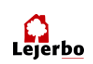 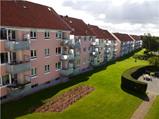  Bestyrelses møde d. 16. januar 2020 Lejerbo afd. 004-0 Møllebakken		Hillerød d. 10-01-2020Formand. 		 Henning Thelin	HTMedlem.  		 Marianne Kehler	MKMedlem.		         	 Lene Bendtsen	LBSuppleant.		 Julie Stocklund	JSSuppleant. 		 Aage Schultz	AaSLokalinspektør.		 Morten Pedersen	MP      Møde d. 16-01-2020 kl. 16:00Mødet afholdes på lokalinspektørens kontorDagsordenPKT. 0  	Godkende referat fra sidste møde HTPKT. 1	Afdelingsmøde HTPKT. 2	Brandsikkerhed HTPKT. 3	Opsætning af sejl ved gril pladsen  MKPKT. 3	Orientering ved lokalinspektøren. MPPKT. 4	Økonomi ved lokalinspektøren MPPKT. 5	To Do Liste	 Vedr. afd. 004-0 MøllebakkenVolumen i molokker.MP har regnet på volumen og kommet frem til at der mangler ca. 2 kubikmeter i rest affald, MP ser på om vi kan ændre noget på de nuværende molokker eller om vi skal havde en molok mere til rest affald.Skrivelse til tørrerum/vaskerier.Navne på postkasser og brevsprækker dørklokker Kælder i nr. 23, bord i vaskekælder sættes op igen. Holder øje med hærværk af cykler.Plads til haveaffald, afventer udfald af parkerings forslag.Molokker vaskes hver 14. dagPKT. 6	Nyt bestyrelsesmøde, dato aftalesPKT. 7	EventueltMed Venlig Hilsen					Henning ThelinFormand afd. 004-0 Møllebakken.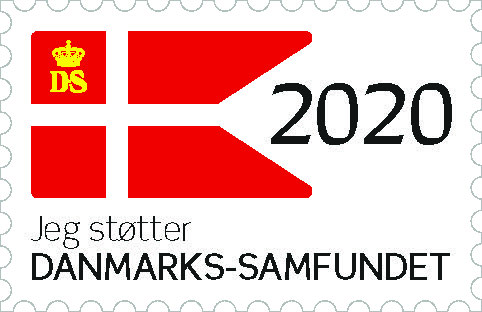 